CHILE GROWER SURVEY - November 2013OMB No. 0535-0037  Approval Expires: 3/31/2013Project Code: 451   QID: 301123 SMetaKey: 3414OMB No. 0535-0037  Approval Expires: 3/31/2013Project Code: 451   QID: 301123 SMetaKey: 3414OMB No. 0535-0037  Approval Expires: 3/31/2013Project Code: 451   QID: 301123 SMetaKey: 3414OMB No. 0535-0037  Approval Expires: 3/31/2013Project Code: 451   QID: 301123 SMetaKey: 3414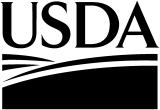 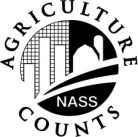 NATIONALAGRICULTURALSTATISTICSSERVICENew Mexico Field OfficeP.O. Box 1809Las Cruces, NM  880041-800-530-8810Fax: 575-522-7646 nass-nm@nass.usda.gNew Mexico Field OfficeP.O. Box 1809Las Cruces, NM  880041-800-530-8810Fax: 575-522-7646 nass-nm@nass.usda.gNew Mexico Field OfficeP.O. Box 1809Las Cruces, NM  880041-800-530-8810Fax: 575-522-7646 nass-nm@nass.usda.gNew Mexico Field OfficeP.O. Box 1809Las Cruces, NM  880041-800-530-8810Fax: 575-522-7646 nass-nm@nass.usda.gNew Mexico Field OfficeP.O. Box 1809Las Cruces, NM  880041-800-530-8810Fax: 575-522-7646 nass-nm@nass.usda.gNew Mexico Field OfficeP.O. Box 1809Las Cruces, NM  880041-800-530-8810Fax: 575-522-7646 nass-nm@nass.usda.gPlease make corrections to name, address and ZIP Code, if necessary.Please make corrections to name, address and ZIP Code, if necessary.Please make corrections to name, address and ZIP Code, if necessary.Please make corrections to name, address and ZIP Code, if necessary.Please make corrections to name, address and ZIP Code, if necessary.Please make corrections to name, address and ZIP Code, if necessary.Please make corrections to name, address and ZIP Code, if necessary.Dear Reporter:Please report your chile acreage, production, and prices received.  Information requested in this survey is used to prepare estimates of selected agricultural commodities.  Under Title 7 of the U.S. Code and CIPSEA (Public Law 107-347), facts about your operation are kept confidential and used only for statistical purposes in combination with similar reports from other producers.   Response is voluntary. However, your cooperation will provide useful information to your industry on the current chile production and price situation.According to the Paperwork Reduction Act of 1995, an agency may not conduct or sponsor, and a person is not required to respond to, a collection of information unless it displays a valid OMB control number. The valid OMB control number for this information collection is 0535-0037.  The time required to complete this information collection is estimated to average 10 minutes per response, including the time for reviewing instructions, searching existing data sources, gathering and maintaining the data needed, and completing and reviewing the collection of information.Thank you.Longino Bustillos                    Jeff WitteActing Director                        Director/SecretaryDear Reporter:Please report your chile acreage, production, and prices received.  Information requested in this survey is used to prepare estimates of selected agricultural commodities.  Under Title 7 of the U.S. Code and CIPSEA (Public Law 107-347), facts about your operation are kept confidential and used only for statistical purposes in combination with similar reports from other producers.   Response is voluntary. However, your cooperation will provide useful information to your industry on the current chile production and price situation.According to the Paperwork Reduction Act of 1995, an agency may not conduct or sponsor, and a person is not required to respond to, a collection of information unless it displays a valid OMB control number. The valid OMB control number for this information collection is 0535-0037.  The time required to complete this information collection is estimated to average 10 minutes per response, including the time for reviewing instructions, searching existing data sources, gathering and maintaining the data needed, and completing and reviewing the collection of information.Thank you.Longino Bustillos                    Jeff WitteActing Director                        Director/SecretaryDear Reporter:Please report your chile acreage, production, and prices received.  Information requested in this survey is used to prepare estimates of selected agricultural commodities.  Under Title 7 of the U.S. Code and CIPSEA (Public Law 107-347), facts about your operation are kept confidential and used only for statistical purposes in combination with similar reports from other producers.   Response is voluntary. However, your cooperation will provide useful information to your industry on the current chile production and price situation.According to the Paperwork Reduction Act of 1995, an agency may not conduct or sponsor, and a person is not required to respond to, a collection of information unless it displays a valid OMB control number. The valid OMB control number for this information collection is 0535-0037.  The time required to complete this information collection is estimated to average 10 minutes per response, including the time for reviewing instructions, searching existing data sources, gathering and maintaining the data needed, and completing and reviewing the collection of information.Thank you.Longino Bustillos                    Jeff WitteActing Director                        Director/SecretaryDear Reporter:Please report your chile acreage, production, and prices received.  Information requested in this survey is used to prepare estimates of selected agricultural commodities.  Under Title 7 of the U.S. Code and CIPSEA (Public Law 107-347), facts about your operation are kept confidential and used only for statistical purposes in combination with similar reports from other producers.   Response is voluntary. However, your cooperation will provide useful information to your industry on the current chile production and price situation.According to the Paperwork Reduction Act of 1995, an agency may not conduct or sponsor, and a person is not required to respond to, a collection of information unless it displays a valid OMB control number. The valid OMB control number for this information collection is 0535-0037.  The time required to complete this information collection is estimated to average 10 minutes per response, including the time for reviewing instructions, searching existing data sources, gathering and maintaining the data needed, and completing and reviewing the collection of information.Thank you.Longino Bustillos                    Jeff WitteActing Director                        Director/SecretaryDear Reporter:Please report your chile acreage, production, and prices received.  Information requested in this survey is used to prepare estimates of selected agricultural commodities.  Under Title 7 of the U.S. Code and CIPSEA (Public Law 107-347), facts about your operation are kept confidential and used only for statistical purposes in combination with similar reports from other producers.   Response is voluntary. However, your cooperation will provide useful information to your industry on the current chile production and price situation.According to the Paperwork Reduction Act of 1995, an agency may not conduct or sponsor, and a person is not required to respond to, a collection of information unless it displays a valid OMB control number. The valid OMB control number for this information collection is 0535-0037.  The time required to complete this information collection is estimated to average 10 minutes per response, including the time for reviewing instructions, searching existing data sources, gathering and maintaining the data needed, and completing and reviewing the collection of information.Thank you.Longino Bustillos                    Jeff WitteActing Director                        Director/SecretaryDear Reporter:Please report your chile acreage, production, and prices received.  Information requested in this survey is used to prepare estimates of selected agricultural commodities.  Under Title 7 of the U.S. Code and CIPSEA (Public Law 107-347), facts about your operation are kept confidential and used only for statistical purposes in combination with similar reports from other producers.   Response is voluntary. However, your cooperation will provide useful information to your industry on the current chile production and price situation.According to the Paperwork Reduction Act of 1995, an agency may not conduct or sponsor, and a person is not required to respond to, a collection of information unless it displays a valid OMB control number. The valid OMB control number for this information collection is 0535-0037.  The time required to complete this information collection is estimated to average 10 minutes per response, including the time for reviewing instructions, searching existing data sources, gathering and maintaining the data needed, and completing and reviewing the collection of information.Thank you.Longino Bustillos                    Jeff WitteActing Director                        Director/SecretaryDear Reporter:Please report your chile acreage, production, and prices received.  Information requested in this survey is used to prepare estimates of selected agricultural commodities.  Under Title 7 of the U.S. Code and CIPSEA (Public Law 107-347), facts about your operation are kept confidential and used only for statistical purposes in combination with similar reports from other producers.   Response is voluntary. However, your cooperation will provide useful information to your industry on the current chile production and price situation.According to the Paperwork Reduction Act of 1995, an agency may not conduct or sponsor, and a person is not required to respond to, a collection of information unless it displays a valid OMB control number. The valid OMB control number for this information collection is 0535-0037.  The time required to complete this information collection is estimated to average 10 minutes per response, including the time for reviewing instructions, searching existing data sources, gathering and maintaining the data needed, and completing and reviewing the collection of information.Thank you.Longino Bustillos                    Jeff WitteActing Director                        Director/SecretaryDear Reporter:Please report your chile acreage, production, and prices received.  Information requested in this survey is used to prepare estimates of selected agricultural commodities.  Under Title 7 of the U.S. Code and CIPSEA (Public Law 107-347), facts about your operation are kept confidential and used only for statistical purposes in combination with similar reports from other producers.   Response is voluntary. However, your cooperation will provide useful information to your industry on the current chile production and price situation.According to the Paperwork Reduction Act of 1995, an agency may not conduct or sponsor, and a person is not required to respond to, a collection of information unless it displays a valid OMB control number. The valid OMB control number for this information collection is 0535-0037.  The time required to complete this information collection is estimated to average 10 minutes per response, including the time for reviewing instructions, searching existing data sources, gathering and maintaining the data needed, and completing and reviewing the collection of information.Thank you.Longino Bustillos                    Jeff WitteActing Director                        Director/SecretaryDear Reporter:Please report your chile acreage, production, and prices received.  Information requested in this survey is used to prepare estimates of selected agricultural commodities.  Under Title 7 of the U.S. Code and CIPSEA (Public Law 107-347), facts about your operation are kept confidential and used only for statistical purposes in combination with similar reports from other producers.   Response is voluntary. However, your cooperation will provide useful information to your industry on the current chile production and price situation.According to the Paperwork Reduction Act of 1995, an agency may not conduct or sponsor, and a person is not required to respond to, a collection of information unless it displays a valid OMB control number. The valid OMB control number for this information collection is 0535-0037.  The time required to complete this information collection is estimated to average 10 minutes per response, including the time for reviewing instructions, searching existing data sources, gathering and maintaining the data needed, and completing and reviewing the collection of information.Thank you.Longino Bustillos                    Jeff WitteActing Director                        Director/Secretary1.	Please list NEW MEXICO chile harvested acreage, production, and price in 2012?Planted AcresHarvested AcresYield or ProductionUnitPriceUnitSold ForOffice UsePaprika  (Sweet Variety)231131 __31 2G  Lbs per Acre 3G  Total Tons 531 $	       	.__ __ G Per Pound G  Per Ton 6G  Processing 7G  Fresh Market __31Cayenne232132 __32 2G  Lbs per Acre 3G  Total Tons 532 $	       	.__ __ G  Per Pound G   Per Ton 6G  Processing 7G  Fresh Market __32Jalapeño203103 __03 2G Lbs per Acre 3G  Total Tons 503 $	       	.__ __ G  Per Pound G  Per Ton 6G  Processing 7G  Fresh Market __03Long Mild 1/ (Green)204104 __04 2G  Lbs per Acre 3G  Total Tons 504 $	       	.__ __ G  Per Pound G  Per Ton 6G  Processing 7G  Fresh Market __04       (Red)204134 __34 2G  Lbs per Acre 3G  Total Tons 534 $	       	.__ __ G  Per Pound G  Per Ton 6G  Processing 7G  Fresh Market __34Long Hot 2/  (Green)205105 __05 2G  Lbs per Acre 3G  Total Tons 505 $	       	.__ __ G  Per Pound G  Per Ton 6G  Processing 7G  Fresh Market __05       (Red)205135 __35 2G  Lbs per Acre 3G  Total Tons 535 $	       	.__ __ G  Per Pound G  Per Ton 6G  Processing 7G  Fresh Market __35Other 3/         (Green)(Specify)____215115 __15 2G  Lbs per Acre 3G  Total Tons 515 $	       	.__ __ G  Per Pound G  Per Ton 6G  Processing 7G  Fresh Market __15Other 3/        (Red)(Specify)____245145 __45 2G Lbs per Acre 3G  Total Tons 545 $	       	.__ __ G  Per Pound G Per Ton 6G  Processing 7G  Fresh Market __45 2.  Has harvest been completed?                  1 Yes            3 No. . . . . . . . . . . . . . . . . . . . . . . . . . . . . . 2.  Has harvest been completed?                  1 Yes            3 No. . . . . . . . . . . . . . . . . . . . . . . . . . . . . . 2.  Has harvest been completed?                  1 Yes            3 No. . . . . . . . . . . . . . . . . . . . . . . . . . . . . . 2.  Has harvest been completed?                  1 Yes            3 No. . . . . . . . . . . . . . . . . . . . . . . . . . . . . . 2.  Has harvest been completed?                  1 Yes            3 No. . . . . . . . . . . . . . . . . . . . . . . . . . . . . . 2.  Has harvest been completed?                  1 Yes            3 No. . . . . . . . . . . . . . . . . . . . . . . . . . . . . . 2.  Has harvest been completed?                  1 Yes            3 No. . . . . . . . . . . . . . . . . . . . . . . . . . . . . . 2.  Has harvest been completed?                  1 Yes            3 No. . . . . . . . . . . . . . . . . . . . . . . . . . . . . .1/ Include: NM6-4,NuMex R. Naky, Joe Parker, Sonora, and Alpha types. 2/ Include: Sandia, Rio Grande, Española 1, NuMex Big Jim, and Barker.1/ Include: NM6-4,NuMex R. Naky, Joe Parker, Sonora, and Alpha types. 2/ Include: Sandia, Rio Grande, Española 1, NuMex Big Jim, and Barker.1/ Include: NM6-4,NuMex R. Naky, Joe Parker, Sonora, and Alpha types. 2/ Include: Sandia, Rio Grande, Española 1, NuMex Big Jim, and Barker.1/ Include: NM6-4,NuMex R. Naky, Joe Parker, Sonora, and Alpha types. 2/ Include: Sandia, Rio Grande, Española 1, NuMex Big Jim, and Barker.1/ Include: NM6-4,NuMex R. Naky, Joe Parker, Sonora, and Alpha types. 2/ Include: Sandia, Rio Grande, Española 1, NuMex Big Jim, and Barker.1/ Include: NM6-4,NuMex R. Naky, Joe Parker, Sonora, and Alpha types. 2/ Include: Sandia, Rio Grande, Española 1, NuMex Big Jim, and Barker.1/ Include: NM6-4,NuMex R. Naky, Joe Parker, Sonora, and Alpha types. 2/ Include: Sandia, Rio Grande, Española 1, NuMex Big Jim, and Barker.1/ Include: NM6-4,NuMex R. Naky, Joe Parker, Sonora, and Alpha types. 2/ Include: Sandia, Rio Grande, Española 1, NuMex Big Jim, and Barker.1/ Include: NM6-4,NuMex R. Naky, Joe Parker, Sonora, and Alpha types. 2/ Include: Sandia, Rio Grande, Española 1, NuMex Big Jim, and Barker.3/ Include: Tabasco, Habanero, Piquin, Bell, and Pimento.(Over)3/ Include: Tabasco, Habanero, Piquin, Bell, and Pimento.(Over)3/ Include: Tabasco, Habanero, Piquin, Bell, and Pimento.(Over)3/ Include: Tabasco, Habanero, Piquin, Bell, and Pimento.(Over)3/ Include: Tabasco, Habanero, Piquin, Bell, and Pimento.(Over)3/ Include: Tabasco, Habanero, Piquin, Bell, and Pimento.(Over)3/ Include: Tabasco, Habanero, Piquin, Bell, and Pimento.(Over)3/ Include: Tabasco, Habanero, Piquin, Bell, and Pimento.(Over)3/ Include: Tabasco, Habanero, Piquin, Bell, and Pimento.(Over)SURVEY RESULTS: To receive the complete results of this survey on the release date, go to 												  http://www.nass.usda.gov/resultsWould you rather have a brief summary mailed to you at a later date?. . . . . . 	1 Yes		3 No0099 OFFICE USE ONLYOFFICE USE ONLYOFFICE USE ONLYOFFICE USE ONLYOFFICE USE ONLYOFFICE USE ONLYOFFICE USE ONLYOFFICE USE ONLYOFFICE USE ONLYOFFICE USE ONLYOFFICE USE ONLYOFFICE USE ONLYOFFICE USE ONLYOFFICE USE ONLYOFFICE USE ONLYResponseResponseRespondentRespondentModeModeEnum.Eval.R. UnitChangeOffice Use for POIDOffice Use for POIDOffice Use for POIDOffice Use for POIDOffice Use for POID1-Comp2-R3-Inac4-Office Hold5-R – Est6-Inac – Est7-Off Hold – Est8-Known Zero99011-Op/Mgr2-Sp3-Acct/Bkpr4-Partner9-Oth99021-Mail2-Tel3-Face-to-Face4-CATI5-Web6-e-mail7-Fax8-CAPI19-Other990300980100092107850789__  __  __  -  __  __  __  -  __  __  __0789__  __  __  -  __  __  __  -  __  __  __0789__  __  __  -  __  __  __  -  __  __  __0789__  __  __  -  __  __  __  -  __  __  __0789__  __  __  -  __  __  __  -  __  __  __1-Comp2-R3-Inac4-Office Hold5-R – Est6-Inac – Est7-Off Hold – Est8-Known Zero99011-Op/Mgr2-Sp3-Acct/Bkpr4-Partner9-Oth99021-Mail2-Tel3-Face-to-Face4-CATI5-Web6-e-mail7-Fax8-CAPI19-Other99030098010009210785Optional/NOC UseOptional/NOC UseOptional/NOC UseOptional/NOC UseOptional/NOC Use1-Comp2-R3-Inac4-Office Hold5-R – Est6-Inac – Est7-Off Hold – Est8-Known Zero99011-Op/Mgr2-Sp3-Acct/Bkpr4-Partner9-Oth99021-Mail2-Tel3-Face-to-Face4-CATI5-Web6-e-mail7-Fax8-CAPI19-Other9903009801000921078504070408040899069916S/E NameS/E NameS/E NameS/E NameS/E NameS/E NameRespondent Name: _______________________________9911991199119910          MM        DD        YY Respondent Name: _______________________________Phone: (_____)_____________________Date:       __ __    __ __    __ __